Тема занятия: Беседа «Как зародилась торговля». Тема «В магазине». Фотовыставка «На витрине магазина».Каждое четвертое воскресенье июля отмечается день работников торговли. Ребята, а вы никогда не задумывались, когда и как люди начали что-то продавать и покупать? Торговля, как процесс обмена товарно-материальными ценностями, известна начиная с каменного века. Когда-то каждый человек производил сам себе все, что ему нужно, и ни с кем ничем не делился, но в процессе развития хозяйства, возникла необходимость появления сначала обмена товарами, а позже торговли.  То есть у кого-то появились излишки выращиваемых культур (овощей, пшеницы и др.), производимых вещей (шкуры, посуда, одежда и др.), а чего-то стало не хватать и тогда, то, что было лишним стали обменивать на то, чего не хватало.А теперь немного пофантазируем и порисуем: давайте представим, что у вас есть свой магазин и нарисуем витрину с товарами, которые вы бы хотели продавать. Затем пришлите фото своего рисунка. А это для наглядности: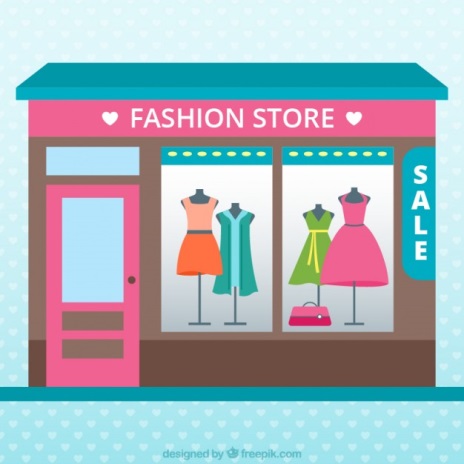 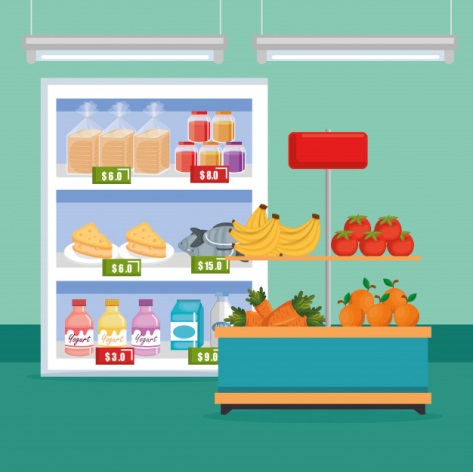 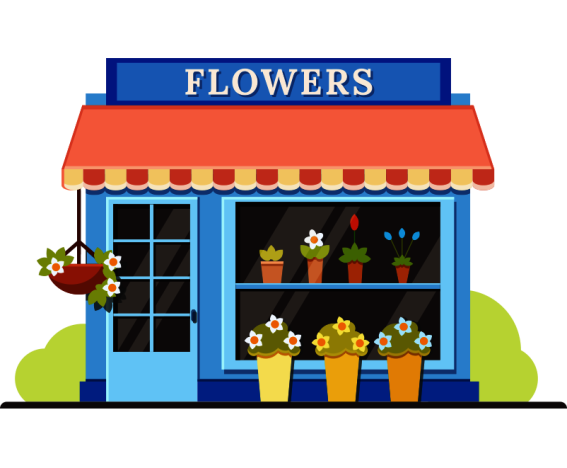 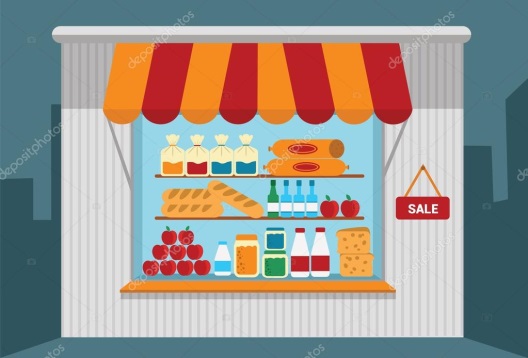 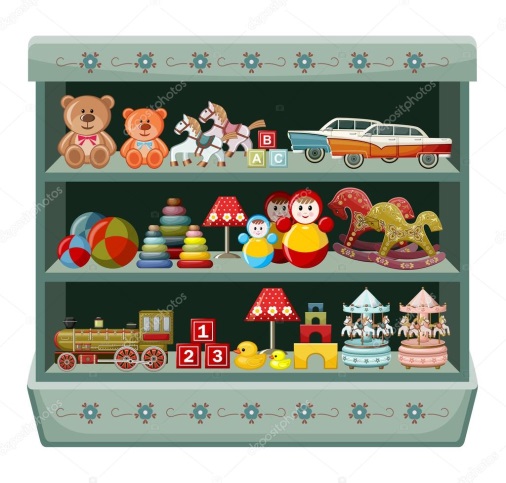 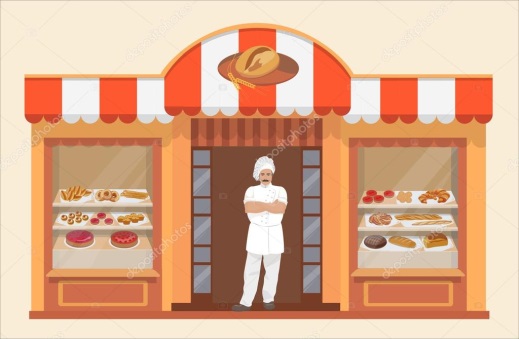 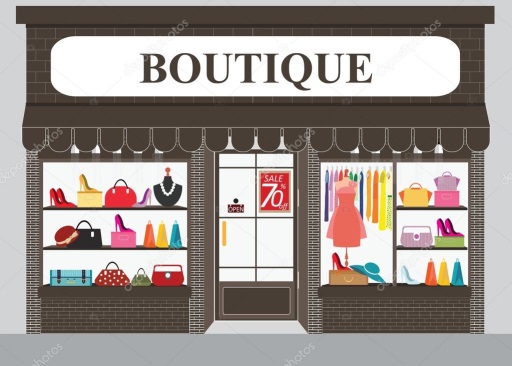 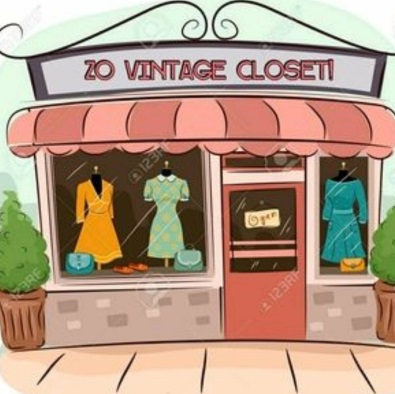 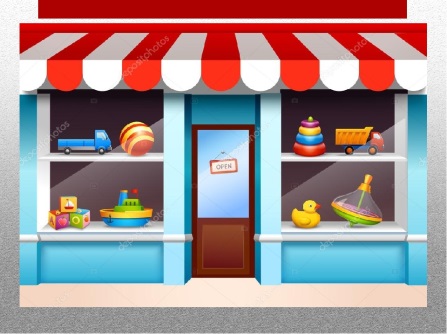 